Nervous system / neuronsWork sheet 1Team names: ................................................................................Watch the video carefully and then try to answer to the following questions.https://www.youtube.com/watch?v=cUGuWh2UeMk The nervous system consists of special type of cells called ........................The .................. are connected to each other by a structure called ..........The neurons are the main cells of ......................... and ....................    ..................4. There are three types of neuronsa. .............................................b.   ...............................................c.  ...........................................5.  We receive information from our surroundings through ....................... neurons.6. The  ..........   neurons’ role is to connect the other types of neurons together and are present mainly in .............................7. The motor neurons receive signals from ...........   and are responsible for ............8. The picture shows a typical neuron. Complete the missing terms from 1 to 6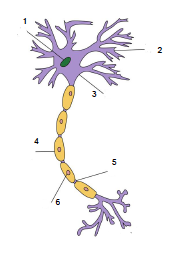 9. The nervous cells can be divided as all other cells (F or T)10. The sensory neurons evoke sensation such as vision, pain, taste (F or T)11. The sensory neurons send signals to the brain and the spinal cord (F or T)12. The nucleus of the neuron is situated ....................13. The nerves are:CellsOrgansTissuesNone of them14. The nerves are part of the central nervous system (T or F)15. What is the role of our nervous system?a. ........................................................................................................................................................b. ........................................................................................................................................................16. Summarize your knowledge and write a sort paragraph about the structure and the role of neurons. ........................................................................................................................................................ ................................................................................................................................................................................................................................................................................................................ ................................................................................................................................................................................................................................................................................................................ ................................................................................................................................................................................................................................................................................................................ ........................................................................................................................................................VocabularyReceive,    Transmission of signals,     Coordination of,     Impulses,     Spinal cord.Work sheet 2Peripheral nervous system/ nerves Team names: ……………………………………………………………………………..1. The nerves are:CellsOrgansTissuesNone of them2. The nerves are made of:Neurons’ somaAxonsDendritesThe b and c is correct3. The nerves are part of the central nervous system (T or F)4. The ganglions are found  in our brainin the spinal cord Outside the central nervous system5. All the spinal nerves are sensory nerves (T or F)6. The cranial nerves:are 12 pairsare 31 pairsthey all are mixed nervescontrol the move of our body7. https://crosswordlabs.com/view/the-nervous-systeme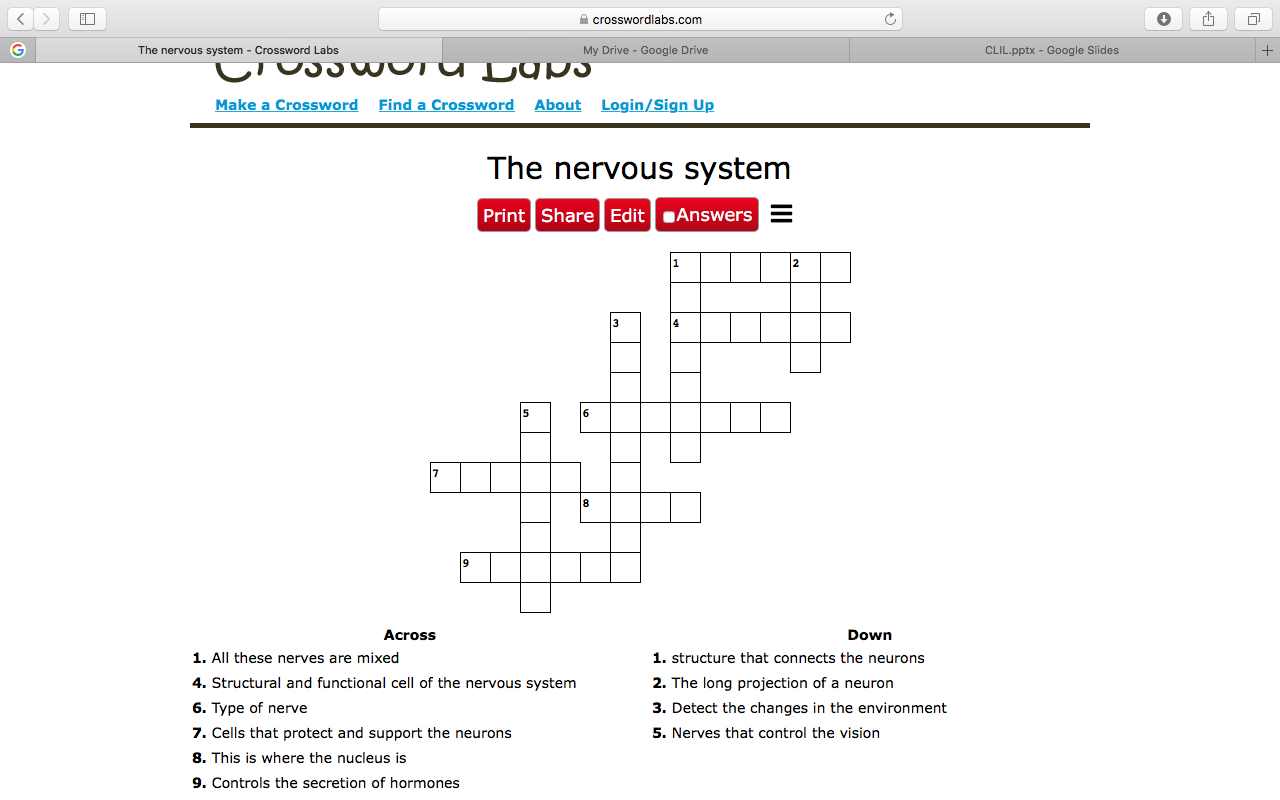 